Publicado en   el 28/01/2015 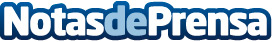 El IESE presenta la Cátedra Indra de Estrategias DigitalesDatos de contacto:Nota de prensa publicada en: https://www.notasdeprensa.es/el-iese-presenta-la-catedra-indra-de Categorias: E-Commerce http://www.notasdeprensa.es